Comparison of Surface (Strip) and Subsurface MiningThe Effects of MiningWhere does our coal come from?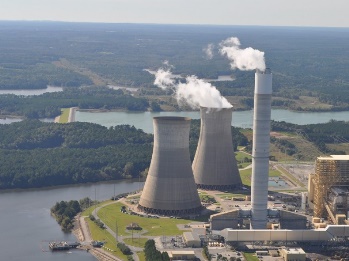 Video:  https://www.youtube.com/watch?v=W4a3AzDYm2MIdentify the president that instituted the Clean Air Act of 1970.Describe what the Clean Air Act of 1970 was to help.Identify the major difference between West Virginia coal and Wyoming coal.Describe TWO future problems you can foresee with the statement – take all the dirt that sits above it and blast it.Identify ONE environmental disadvantage to using trains to move the coal.Why does the US still use coal if coal fired power plants like Plant Scherer in Juliette, GA are among the biggest air polluters in the industrial world?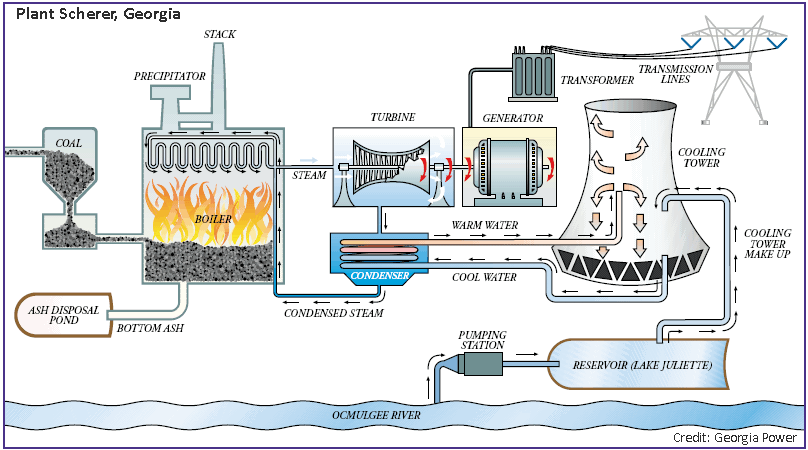 Types of Mining OperationsEffects on AirEffects on WaterEffects on SoilEffects on biodiversityEffects on HumansSurface (Strip) MiningSubsurface Mining